I. Hướng dẫn sử dụng Đóng tiền qua cổng thanh toán trực tuyến: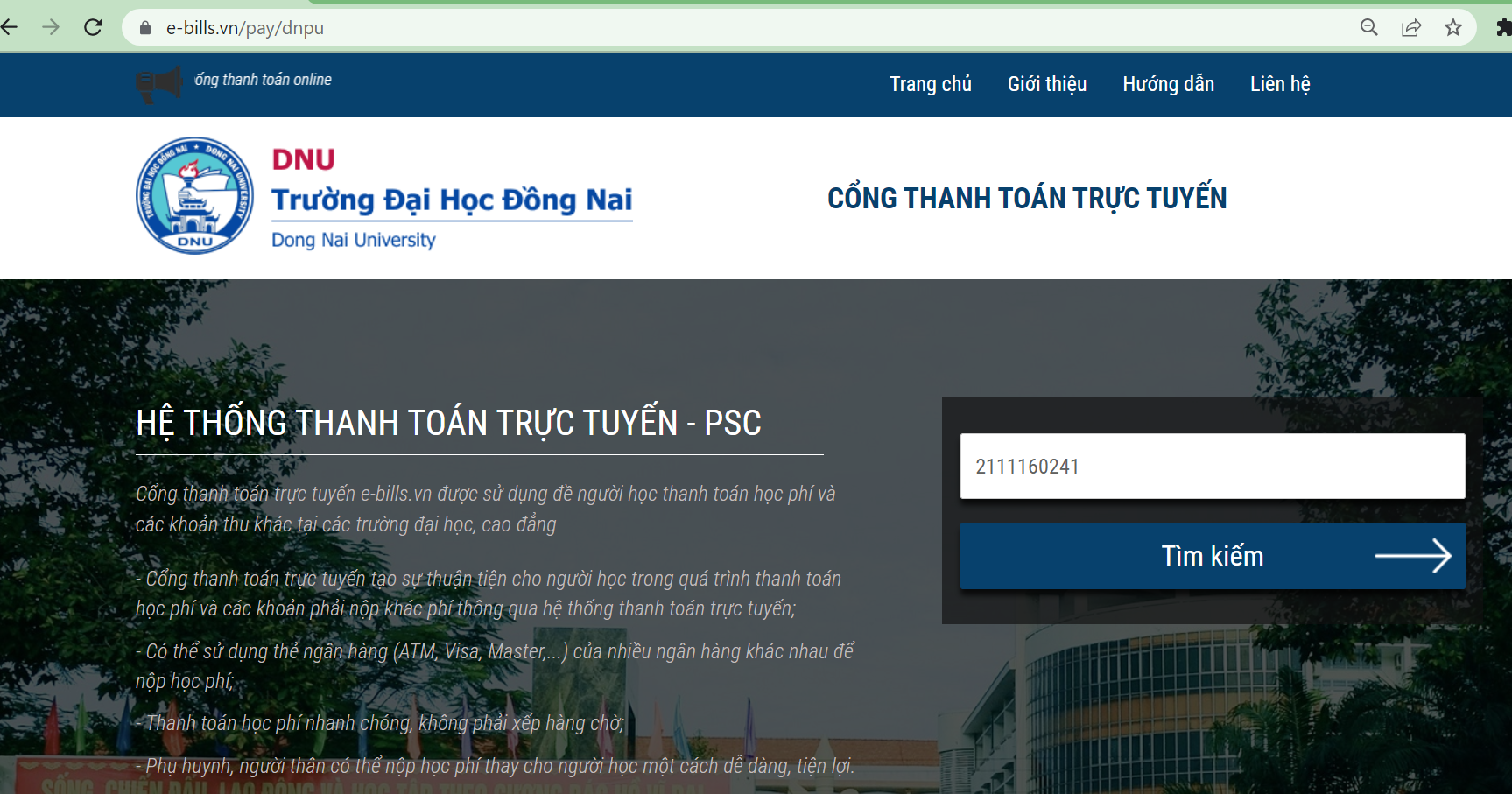 Hệ thống sẽ hiển thị thông tin cơ bản của sinh viên và số tiền học phí, lệ phí cần phải đóng.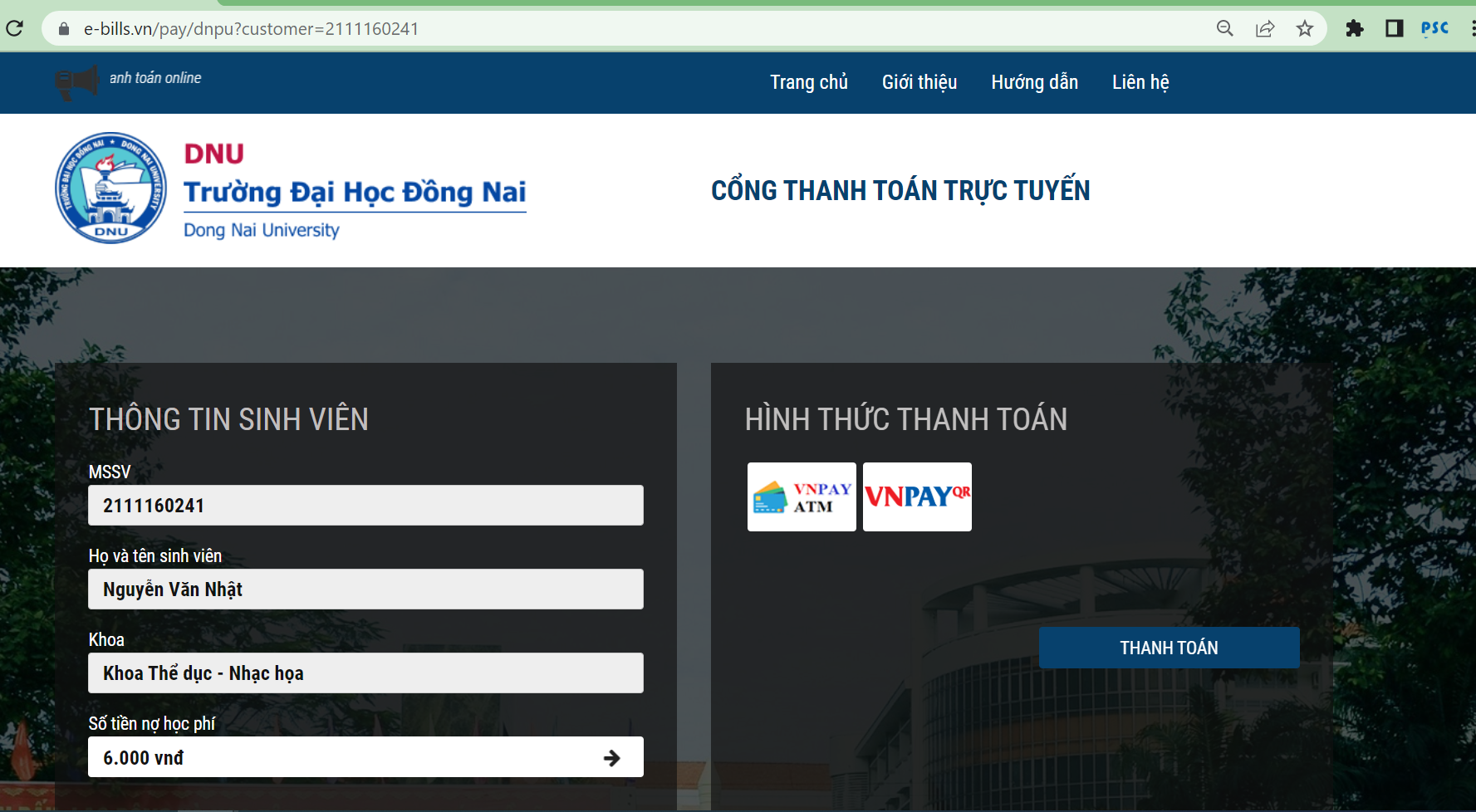 Nhấn vào  để xem chi tiết. Hệ thống sẽ hiển thị danh sách các khoản học phí và lệ phí sinh viên cần phải nộp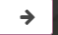 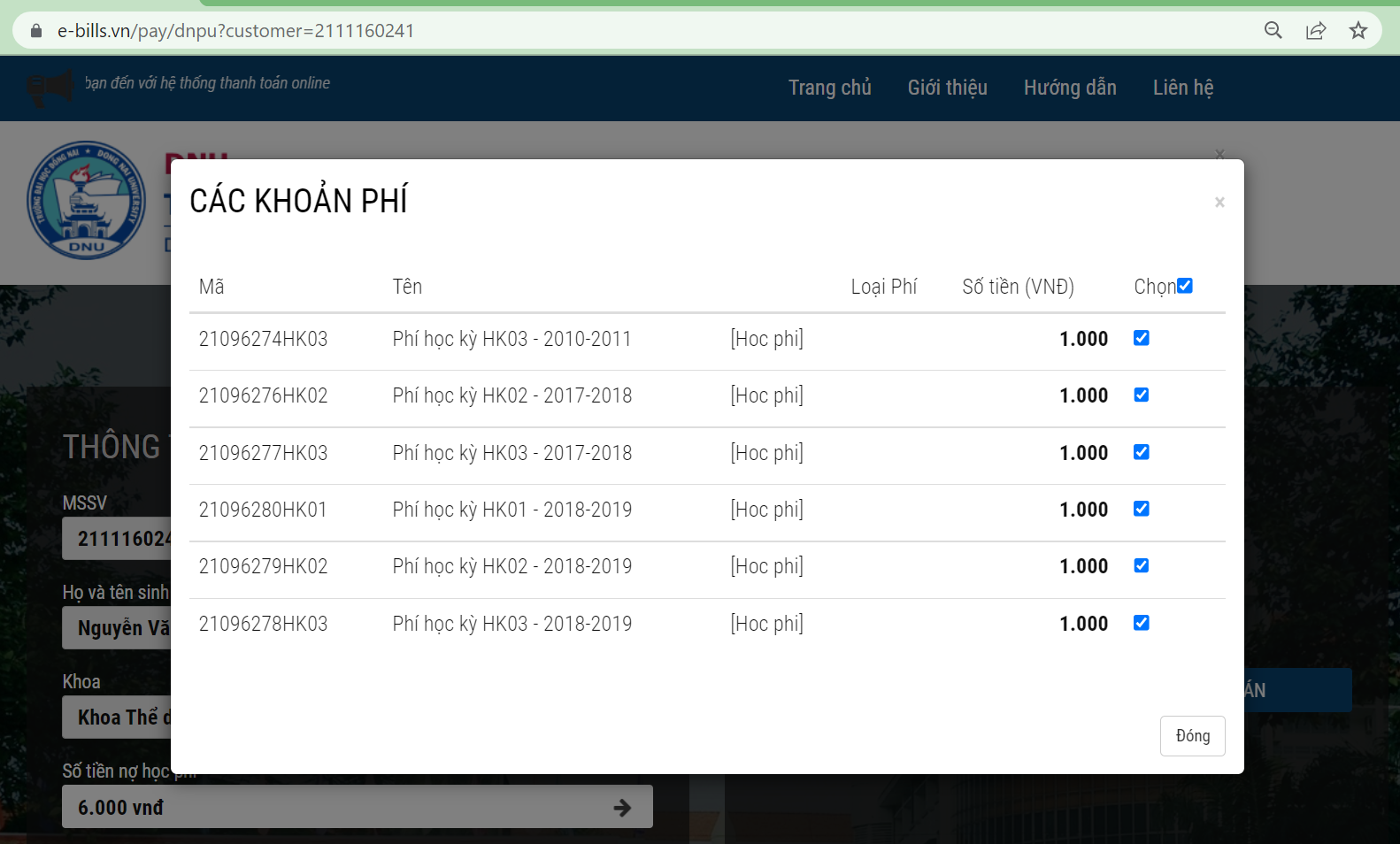 Chọn hình thức thanh toánThanh toán bằng hình thức qua thẻ ATM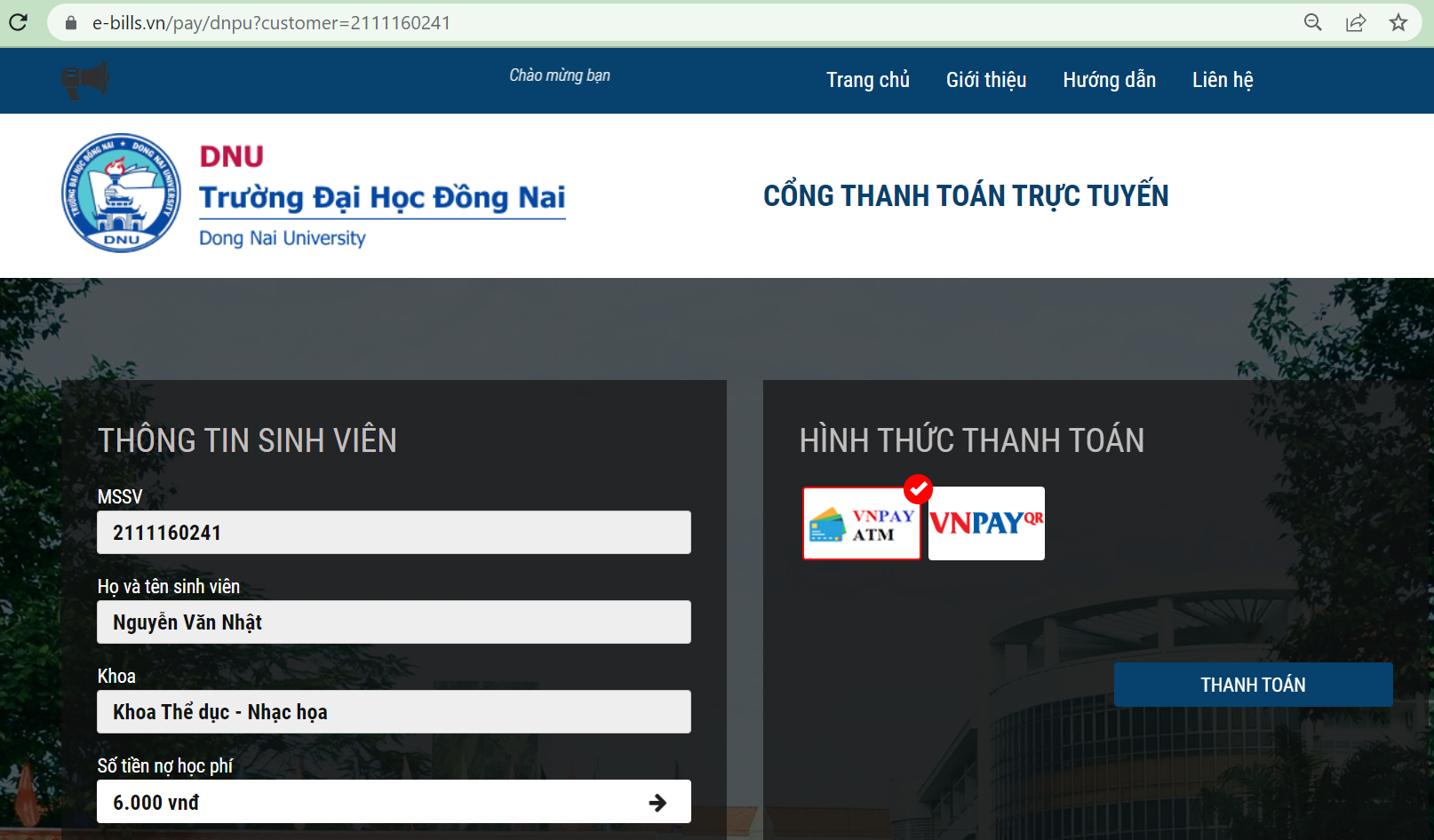 Chọn tiếp Thẻ nội địa và tài khoản ngân hàng/Thẻ thanh toán quốc tế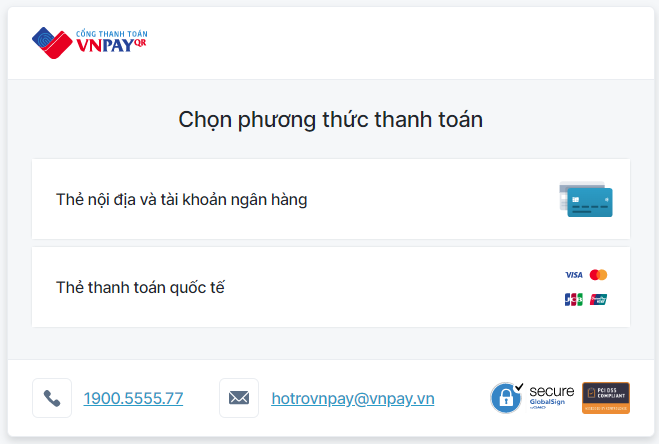 Chọn thẻ nội địa và tài khoản ngân hàng (Thẻ thanh toán quốc tế chọn tương tự), hệ thống hiển thị tiếp danh mục các ngân hàng 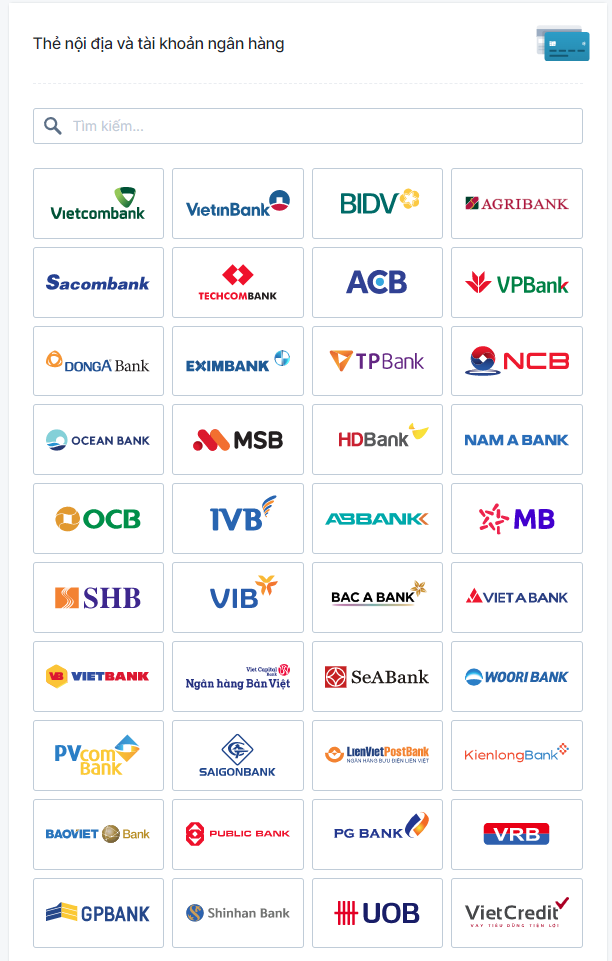 Chọn ngân hàng mà người nộp có thẻ ATM. Trong hướng dẫn là ngân hàng Techcombank (các ngân hàng khác thao tác tương tự)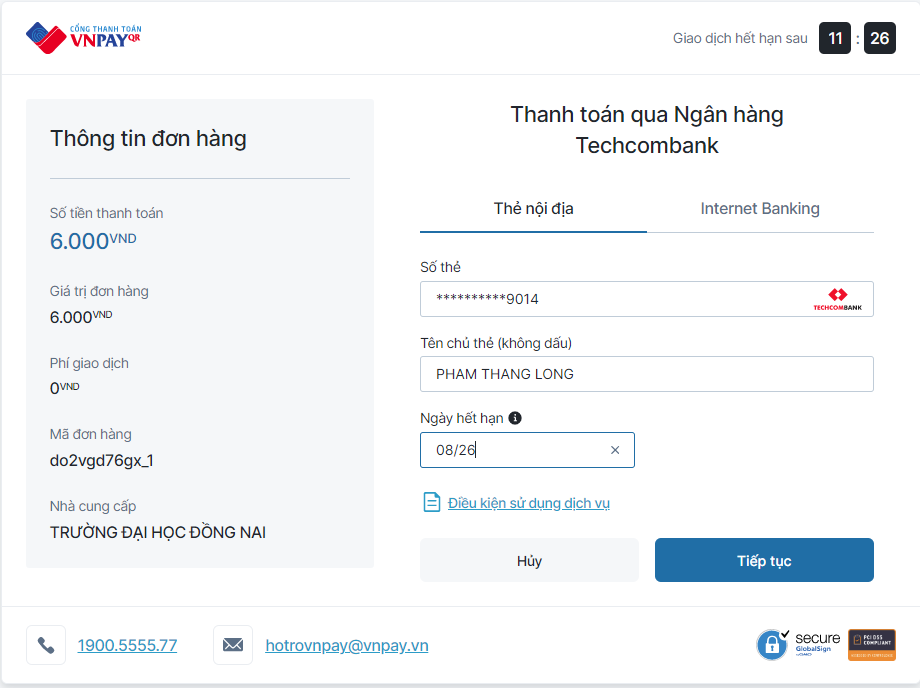 Nhập các thông tin tài khoản và nhấn    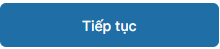 Hệ thống sẽ gửi mã OTP đến tài khoản qua điện thoại (hoặc email).Hệ thống sẽ thông báo đăng thanh toán thành côngĐể kiểm tra thông tin đã thanh toán: Thí sinh/phụ huynh quy lại trang https://e-bills.vn/pay/tdc Nhập mã sinh viênHệ thống sẽ hiển thị thông tin sinh viên.Số nợ học phí là 0 vnđ.Hoá đơn thanh toán (số hoá đơn, ngày tạo, ngày hết hạn, số tiền thanh toán và tình trạng hoá đơn đã thanh toán.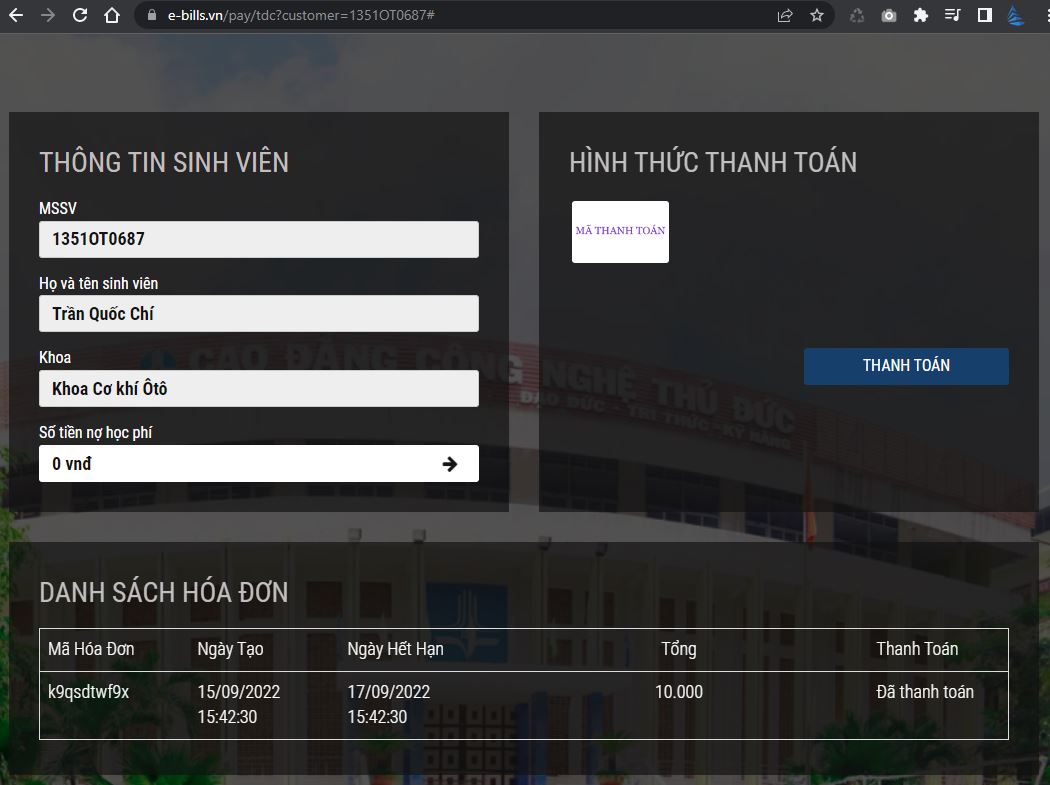  Thanh toán bằng thẻ AMT ngân hàng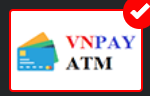  Thanh toán bằng mã QR code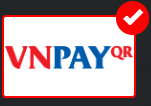 